ПРОЕКТ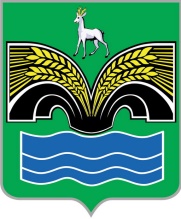 АДМИНИСТРАЦИЯСЕЛЬСКОГО ПОСЕЛЕНИЯ КРАСНЫЙ  ЯРМУНИЦИПАЛЬНОГО РАЙОНА КРАСНОЯРСКИЙСАМАРСКОЙ ОБЛАСТИПОСТАНОВЛЕНИЕот «_____»    __________    2024 года   № _____Об утверждении порядка  размещения сведений о доходах, расходах, об имуществе и обязательствах имущественного характера руководителей муниципальных казённых учреждений сельского поселения Красный Яр муниципального района Красноярский Самарской области, в информационно-телекоммуникационной сети «Интернет» и предоставления этих сведений средствам массовой информации для опубликованияВ соответствии с  Федеральным законом от 25.12.2008 № 273-ФЗ «О противодействии коррупции», частями 12.1 и 12.2 статьи 13.1 Закона Самарской области от 10.03.2009 № 23-ГД «О противодействии коррупции в Самарской области», руководствуясь Указом Президента Российской Федерации от 29.12.2022 № 968 «Об особенностях исполнения обязанностей, соблюдения ограничений и запретов в области противодействия коррупции некоторыми категориями граждан в период проведения специальной военной операции», Администрация сельского поселения Красный Яр муниципального района Красноярский Самарской области ПОСТАНОВЛЯЕТ:Утвердить порядок  размещения сведений о доходах, расходах, об имуществе и обязательствах имущественного характера руководителей муниципальных казённых учреждений сельского поселения Красный Яр муниципального района Красноярский Самарской области, в информационно-телекоммуникационной сети «Интернет» и предоставления этих сведений средствам массовой информации для опубликования (приложение к постановлению).Опубликовать настоящее постановление в газете «Планета Красный Яр» и разместить  на официальном сайте администрации сельского поселения Красный Яр в сети Интернет http://www.kryarposelenie.ru.3. Настоящее постановление вступает  в силу со дня его официального опубликования.Глава сельского поселенияКрасный Яр муниципальногорайона КрасноярскийСамарской области                                                                                А.Г. БушовУТВЕРЖДЕНПостановление Администрациисельского поселения Красный Яр муниципального района Красноярский Самарской областиот   2024 г. №Порядокразмещения сведений о доходах, расходах, об имуществе и обязательствах имущественного характера руководителей муниципальных казённых учреждений сельского поселения Красный Яр муниципального района Красноярский Самарской области, в информационно-телекоммуникационной сети «Интернет» и предоставления этих сведений средствам массовой информации для опубликованияа супруги (супруга) и несовершеннолетних детей1.	Настоящий Порядок устанавливает правила размещения сведений о доходах, расходах, об имуществе и обязательствах имущественного характера руководителей МКУ сельского поселения Красный Яр муниципального района Красноярский Самарской области, их супругов и несовершеннолетних детей (далее - сведения о доходах, расходах, об имуществе и обязательствах имущественного характера) на официальном сайте Администрации сельского поселения Красный Яр муниципального района Красноярский Самарской области в информационно-телекоммуникационной сети «Интернет» (далее - официальный сайт), а также предоставления этих сведений общероссийским и региональным средствам массовой информации для опубликования в связи с их запросами.2. На официальном сайте размещаются и общероссийским  и региональным средствам массовой информации предоставляются для опубликования следующие сведения о доходах, расходах, об имуществе и обязательствах имущественного характера  руководителей МКУ:1) перечень объектов недвижимого имущества, принадлежащих лицу, замещающему муниципальную должность, его супруге (супругу) и несовершеннолетним детям на праве собственности или находящихся в пользовании, с указанием вида, площади и страны расположения каждого из них;2) перечень транспортных средств с указанием вида и марки, принадлежащих на праве собственности лицу, замещающему муниципальную должность, его супруге (супругу) и несовершеннолетним детям;3) декларированный годовой доход лица, замещающего муниципальную должность, его супруги (супруга) и несовершеннолетних детей;4) сведения об источниках получения средств, за счет которых совершены сделки по приобретению земельного участка, иного объекта недвижимого имущества, транспортного средства, ценных бумаг, долей участия, паев в уставных (складочных) капиталах организаций, если общая сумма таких сделок превышает общий доход лица, замещающего муниципальную должность, и его супруги (супруга) за три последних года, предшествующих отчетному периоду.4)сведения об источниках получения средств, за счет которых совершена сделка по приобретению земельного участка, другого объекта недвижимого имущества, транспортного средства, ценных бумаг, акций (долей участия, паев в уставных (складочных) капиталах организаций), цифровых финансовых активов, цифровой валюты, если сумма сделки превышает общий доход служащего (работника) и его супруги (супруга) за три последних года, предшествующих совершению сделки. 3. В размещаемых на официальном сайте и предоставляемых общероссийским и региональным средствам массовой информации для опубликования сведениях о доходах, расходах, об имуществе и обязательствах имущественного характера запрещается указывать:1) иные сведения (кроме указанных в пункте 2 настоящего Порядка) о доходах, расходах, об имуществе и обязательствах имущественного характера;1) иные сведения (кроме указанных в пункте 2 настоящего порядка) о доходах служащего (работника), его супруги (супруга) и несовершеннолетних детей, об имуществе, принадлежащем на праве собственности названным лицам, и об их обязательствах имущественного характера;2) персональные данные супруги (супруга), детей и иных членов семьи лица, замещающего муниципальную должность;3) данные, позволяющие определить место жительства, почтовый адрес, телефон и иные индивидуальные средства коммуникации лица, замещающего муниципальную должность, его супруги (супруга), детей и иных членов семьи;4) данные, позволяющие определить местонахождение объектов недвижимого имущества, принадлежащих лицу, замещающему муниципальную должность, его супруге (супругу), детям, иным членам семьи на праве собственности или находящихся в их пользовании;5) информацию, отнесенную к государственной тайне или являющуюся конфиденциальной.4. Сведения о доходах, расходах, об имуществе и обязательствах имущественного характера, указанные в пункте 2 настоящего Порядка, размещаются в информационно-телекоммуникационной сети «Интернет» в 14-дневный срок в течение 14 рабочих дней со дня истечения срока, установленного для их подачи. 5. Ответственным за подготовку к размещению на официальном сайте сведений о доходах, расходах, об имуществе и обязательствах имущественного характера, указанных в пункте 2 настоящего Порядка, руководителей МКУ сельского поселения Красный Яр муниципального района Красноярский Самарской области является уполномоченное должностное лицо Администрации сельского поселения Красный Яр муниципального района Красноярский Самарской области, отвечающий за ведение кадрового делопроизводства.  Сведения о доходах, расходах, об имуществе и обязательствах имущественного характера размещаются специалистом администрации сельского поселения Красный Яр муниципального района Красноярский Самарской области отвечающим за размещение информации на официальном сайте по форме согласно приложения 1 к настоящему Порядку.6. Уполномоченные должностные лица: а) в 3-дневный срок со дня поступления запроса от общероссийского или регионального средства массовой информации сообщает о нем лицу, замещающему муниципальную должность, в отношении которого поступил запрос;б) в 7-дневный срок со дня поступления запроса от общероссийского или регионального средства массовой информации обеспечивает предоставление ему сведений, указанных в пункте 2 настоящего Порядка, в том случае, если запрашиваемые сведения отсутствуют на официальном сайте.При поступлении запроса от общероссийского или регионального средства массовой информации о предоставлении ему сведений, указанных в пункте 2 настоящего Порядка и опубликованных в средствах массовой информации либо размещенном на официальном сайте, в ответе на запрос уполномоченное должностное лицо может ограничиться указанием названия, даты выхода и номера средства массовой информации, в котором опубликована запрашиваемая информация, и (или) электронного адреса официального сайта, на котором размещена запрашиваемая информация.  7. Уполномоченные должностные лица несут в соответствии с действующим законодательством ответственность за несоблюдение настоящего Порядка, а также за разглашение сведений, отнесенных к государственной тайне или являющихся конфиденциальными.8. Размещение в информационно-телекоммуникационной сети «Интернет» на официальном сайте органа местного самоуправления  сельского поселения Красный Яр муниципального района Красноярский Самарской области сведений о доходах, расходах, об имуществе и обязательствах имущественного характера, представляемых в соответствии с Федеральным законом от 25.12.2008 № 273-ФЗ «О противодействии коррупции» и другими федеральными законами, и предоставление таких сведений общероссийским средствам массовой информации для опубликования не осуществляются в период, установленный Указом Президента Российской Федерации от 29.12.2022 № 968 «Об особенностях исполнения обязанностей, соблюдения ограничений и запретов в области противодействия коррупции некоторыми категориями граждан в период проведения специальной военной операции».»; (в ред. № 16 от 27.04.2023)ПРИЛОЖЕНИЕ 1к Порядку размещения сведений о доходах, расходах, об имуществе и обязательствах имущественного характера руководителей муниципальных казённых учреждений сельского поселения Красный Яр муниципального района Красноярский Самарской области, в информационно-телекоммуникационной сети «Интернет» и предоставления этих сведений средствам массовой информации для опубликованияа супруги (супруга) и несовершеннолетних детейСведения о доходах, расходах, об имуществе и обязательствах имущественного характера руководителя МКУ______________________________________сельского поселения Красный Яр муниципального района Красноярский Самарской области, а также их супругов и несовершеннолетних детей  за отчетный  период с 1 января по 31 декабря ____ года Фамилия, имя,отчество лица, чьи сведения размещаютсяДолжность замещаемая муниципаль-ным служащим  на дату предоставления сведений о доходахДекларированный годовой доход (руб.)Перечень объектов недвижимого имущества и транспортных средств, принадлежащих на праве собственностиПеречень объектов недвижимого имущества и транспортных средств, принадлежащих на праве собственностиПеречень объектов недвижимого имущества и транспортных средств, принадлежащих на праве собственностиПеречень объектов недвижимого имущества и транспортных средств, принадлежащих на праве собственностиПеречень объектов недвижимого имущества, находящихся в пользованииПеречень объектов недвижимого имущества, находящихся в пользованииПеречень объектов недвижимого имущества, находящихся в пользованииСведения об источниках получения средств, за счет которых совершена сделка (вид приобретенного имущества, источники)Фамилия, имя,отчество лица, чьи сведения размещаютсяДолжность замещаемая муниципаль-ным служащим  на дату предоставления сведений о доходахДекларированный годовой доход (руб.)Вид объектов недвижимостиПлощадь (кв.м.)Страна расположенияТранспортные средстваВид объектов недвижимостиПлощадь (кв.м.)Страна расположе-нияСведения об источниках получения средств, за счет которых совершена сделка (вид приобретенного имущества, источники)Супруг (супруга)Несовершеннолетний ребенок